ROYAL PUBLIC SCHOOL SECTOR -4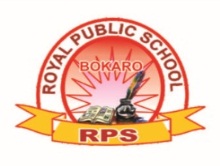 SESSION 2019 -20Class – 1Subject –E.V.S							BLUE PRINTROYAL PUBLIC SCHOOL SECTOR -4SESSION 2019 -20Class – 1Subject –Moral Value								Blue PrintROYAL PUBLIC SCHOOL SECTOR -4SESSION 2019 -20Class – 1Subject –MathematicsBook Name: New Enjoying MathematicsROYAL PUBLIC SCHOOL SECTOR -4SESSION 2019 -20Class – 1Subject –G. KBook Name: Knowledge BoosterROYAL PUBLIC SCHOOL SECTOR -4SESSION 2019 -20Class – 1Subject –English Book Name: The English ChannelROYAL PUBLIC SCHOOL SECTOR -4SESSION 2019 -20Class – 1Subject –English Book Name: Elementary English Grammar
Blue PrintROYAL PUBLIC SCHOOL SECTOR -4SESSION 2019 -20Class – 1Subject –Computer  Book Name: IT MattersBlue PrintRoyal Public, SchoolSyllabus – 2019-20Class – One(1)iqLrd dk uke%&	 	lqes/kk				C;kdj.k okfVdkMonths March AprilMayJune1st  Term JulyAugustSeptemberOctoberNovember DecemberJanuary Feb Page No791419232934S.A. –3342465461656975879497102Final ExamLesson No123456724.06.19 – 2.9. 19891011121314151718192018-02-2020- 04- 03- 20ContentsAbout my self My body Healthy Habits My familyOur foodWaterAirOur clothes Our HouseMy NeighborhoodPeople who help usMy SchoolPlants around usAnimals around usFestival Means of transportCommunicationThe earth The skyS. No121211111111111121ActivityDraw as many candles on the cake as your ageMake a chart My selfPaste different type of body parts in note bookPaste 10 pictures healthy habits and write five sentences.Make a family tree and paste family photosCollect some grans and make a packetsDraw sources of waterMake a kite colour fill chart papersCollect some clothes and paste scrab book.Make a model different type of houses.Paste Pictures and write name of your neighborhood.Paste some Pictures our helper and Paste in note book.Draw a school picture and write five sentences.Draw a plant and write part of plants Paste Pictures different type of animals in Scrab bookDraw a festival and write five sentences in note book.Make a model (Bus , boat, Aeroplane)Collect some pictures in news paperMake a model (Radio and Mobile)Draw a globe and lable it.Sun, moon, stars are draw and cut picture and paste black chart paper       SL. NoType of questionsF.M - 801.2.3.4.5.6.7.8.9.10.11.12.One word answerMatching Fill in  the blanks Rearrange the lettersTrue or False Odd and OutGive exampleMissing lettersPuzzalAnswer the following questionsName themDrawing 1x10=101x5=51x5=51x5=51x5=51x5=51x5=51x5=51x5=53x5=151x5=52x 2 1/2 = 5Months March AprilMayJune JulyAugustSeptemberOctoberNovemberDecemberJanuaryFebuary Page No.56-789- 101112-13141516- 181920-212223- 242526272829-301st   term3132- 3334 35363738- 394041424344 – 4546472nd term5152- 5354555758 – 5960Final ExamLesson No1234ContentsGreetingsTell me a storySpeak wellLearn through activityI will share with youSing a SongTell me a storySpeak wellLearn through ActivityWill you be my friendSing a Song Tell me a storySpeak wellLearn through activityI know my NeighborsSing a Song Tell me a storySpeak wellLearn through activityI Love SchoolTell me a storySpeak wellLearn through activityCan I Help youSing a Song Tell me a storySpeak wellLearn through activityKeeping SafeSing a Song Tell me a storySpeak wellLearn through activityMy Beautiful CountrySing a Song Tell me a storySpeak wellLearn through activityI want to be Like youSing a Song Tell me a storySpeak wellLearn through activityRevision18. 02. 20 – 4. 03. 20SL. No1211111ActivityLearn the PoemLearn good speakDraw a picture Children are sharing (Page no – 15)Draw a smile            for a correct sentence. Draw a weepie            for the wrong one in chart paper (Page No 24)Draw a picture how to ride a bicycleDraw a school picture and write few sentences.Where do you see these community Helpers? Write the name of the place.(Page No 41)Write the names of the people who help us keep safe.Identify these pictures Draw a picture be Honest in note book. Page no - 58S.NO 12345678910111213Type of QuestionsOne word answerFill upTrue and FalseMatchingOdd and out Rearrange the lettersMissing lettersGive exampleAnswer the following questionsName themComplete PuzzalJoin the dotsDrawing F.M = 801x5= 51x5= 51x5= 51x5= 51x5= 51x5= 51x5= 52x5= 102x4= 81x10= 101x5= 51x5= 51x2= 2MonthsMarchApril May JuneJulyAugust September October November December January February Lesson 1234Exam 1st 567Revision Exam 2nd semester89101112Exam: 18. 02. 20 - ContentsNumber up to 50 Addition up to 20Subtraction within 20Shape and patternsSemester 24. 06. 2019Number up to 100Adding greater numberSubtracting greater numbers19. 09. 2019- 04. 10. 2019Measurement Time Money Handling Data Multiplication Reading04. 03. 20Activity Please value up to 50 (page no 28)Addition up to 20 page no 51Subtraction within 20 page no 71Make a shape streamer! Page no 8602. 07 .2019Comparing number page no 103Addition of 2 digit numbers page no 113Worksheet page 124Worksheet (My hand) page no :137Make clock page No : 146Paste Money on the chart paperWorksheet (page no:159)Worksheet (page no:166)MonthsMarch  AprilMay JuneJuly August September October November December January February Lesson 123456789Exam : 1st semester10111213141516171819202122Exam : 2nd semester23242526272829303132333435Exam: 18 .02. 20ContentsFind me The Animal kingdomBaby zoneSing A SongMy sweet HomeInsects Munchy biteNature sightNational Symbols24. 06. 2019- Indian MonumentsLet us celebrate Famous IndiaPlace of worship Country sightStar trikThings we use Our bodyBody NumberUses of waterFuel PowerThe seasonsScience sight19. 09. 2019 - What people doPeople searchPlaces we goWorld sightKnow your RhymesRoad SafetyGood MannersMixed Bag sightGames we playGames we playNumber GamesToonz world Sports sightSummative Assessment- ISummative Assessment- II04. 03. 20ActivityPaste the picture of Nature paste the picture of animalpaste the picture of animal and his babypaste the picture of national symbols02.07.2019Draw the picture of festivalsPaste the picture of science funPaste the picture of our bodyPaste the picture of uses of water 04. 10.2019Draw and write the picture of places where you goMake Traffic light on card boardDraw or collect the picture of games itemMonth March April MayJune July August  SeptemberOctoberNovember December January Chapter123456789Revision 10111213Contents My family Poem My FamilyGrandfather’s FarmPoem :- White sheepGrandmother’s FarmPoem :- Tea TimeThe New BedroomPoem :- Two NestsThe Birthday PartyPoem :- Colours we eatFun at schoolPoem :- I am off to schoolThe Fancy Dress showPoem : Two Friends Uncle Vivek’s  zooPoem :- I Love Little PussyQueeny’s Gifts Poem :- Teddy BearExam:- 2nd TermGrandfather Tells a StoryPoem :- FishingThe story Game Poem: Mother GooseFlying with fatherPoem: I saw a ship A- sailingAmrit visits the TwinsPoem : Five little seedsRevision Exam – 3rd TermPage 9- 1617- 3233-4849- 6567- 8182- 8890- 102103- 112ActivityPaste a family photo on your scrap bookPaste the pictures which animals are found in farm on scrap bookMake a list which you see in the schoolMake our nation Flag on paperDraw any one picture which is related to DeepawaliMake a Drawing of Christmas Tree Months March AprilMay  June JulyAugust September October November December January Chapter No:1234567891011121314151617181920212223242526Contents The AlphabetVowel Name of ThingsName of PlacesName of AnimalsAnimals and their babiesName of Persons Name of WorkersNaming – Words (Nouns)Doing – words (Verbs) Picture Reading (Verbs)Words used instead of Nouns(Pronouns)Revision Exam – 1st TermDescribing- Words (Adjective)Adverbs PrepositionJoining –Words (Conjunctions)Interjection One or more than onePair of WordsA, An, TheRevision Exam :- 2nd TermThe sentences Choosing the Right WordsUse of Am, is , AreUse of was, wereUse of Has, Have, HadQuestion and AnswerRevision:-  Exam:- 3rd TermPage No4- 1011- 1718- 2930- 4344- 5354- 5556- 5758- 65ActivityDraw or paste the pictures of Doing word on chapter paperS. No1234ContentsPassageWritingGrammarLiterature  Full Marks10152530Month March AprilMay June JulyAugust September October November December January Chapter12345678910Contents Know the computerUses of a computerParts of a computerUsing the computer Revision chapter 1- 44 exam 1st termThe KeyboardThe Mouse Revision chapter 1- 44 exam 1st termThe Right Things to do Fun with paint Additional ActivitiesRevision chapter 1- 8 exam 3rd Term Page No1- 1415- 2526- 3738- 4449-5960-6869-7879- 9192-96ActivityCollect the pictures of man- made machine and paste in scrap bookCollect the pictures of different types of computer and paste in scrapbookMake the uses of a computer at homeDiscuss the different types of keys on the keyboardsDraw and colour the picture of a mouse on your scrap bookMake a list of three good manners of using in the computer lab.S. No1234567891011ContentsOne word answerMissing lettersRearrange the lettersFill in the blanksTrue or falseMatching Full form of following Tick the right answerPuzzleLong answerDrawing Full Marks1x5=51x5=52x5=102x5=101x5=51x5=52x5=101x5=52x5=102x5=105eghuklqes/kkikB la[;kfo”k; lwphist u0C;kdj.kikB~; la[;kfo”k; lwphist u0fØ;k dykiekpZ1vkvksa & nksgnjk,¡51Hkk”kk dk ifjp;9&8dfcrk ;kn djds d{kk esa lqukukvizSyvk dh ek=kb f dh ek=kbZ h dh ek=km  q dh ek=k6&789&101123fgUnh dh o.kZekykek=k vkSj ‘kCn9&1314&15oxZ igsyh esa fn, x, ‘kCnksa ls ikWp okD; fy[kukebZÅ w dh ek=k_¼ `½ dh ek=k, ¼ s½ dh ek=k12-1314-15164vkvks okD; cukvksa20&29xehZ ij ,d xkuk fl[kuktwu,s ¼ S½ dh ek=kvks ¼ ks ½ dh ek=k17-18195uke okys ‘kCn la[;k24&28s ¼vks½ dh ek= okys ,d i{kh dk uke ,oa mlij dfcrk fy[kukRevision for Term -1 ExamTerm - StartRevision for Term -1 ExamTerm - StartRevision for Term -1 ExamTerm - StartRevision for Term -1 ExamTerm - StartRevision for Term -1 ExamTerm - StartRevision for Term -1 ExamTerm - StartRevision for Term -1 ExamTerm - StartRevision for Term -1 ExamTerm - StarttqykbZvkS ¼kS½ dh ek=kvuqLokj ¼ a ½ dk fpg~uv¡ ¼ ¡½ vuqukfld panzfcUnqv% folxZ ds vU; iz;ksx¼ z] ª] Z ½20,212223-2425-2627-2867fyaxcpu29&3132&35fp= ds ek/;e ls opu dk iz;ksx fl[kukAxkWo vkSj ‘kgj esa varj dh ppkZ djukAvxLr2345la;qDrk{kj] nfoRo] C;atu vkSj la;qDr C;atuizkFkZukjghe esjk fe=rhljk dkSuukuh th29&3132&3435&3839&4243&4589loZukefo’ks”k.k36&3941&44d{kk esa jk[kh cukuklfp= dfork ;kn djukflrEcjRevision for Term-IITerm-II StartRevision for Term-IITerm-II StartRevision for Term-IITerm-II StartRevision for Term-IITerm-II StartRevision for Term-IITerm-II StartRevision for Term-IITerm-II StartRevision for Term-IITerm-II StartvDVwcj67uko dh fpfM+;kI;klk dkSvk46+&4952&551011fØ;klekukFhZ ‘kCn45&4849&51ukVd ;kn djuk ,oa d{kk esa vfHku; djuky{eh x.ks’k dh vkjrh ;kn djukuoEcj8910jkgq dh fpfM+;kpkykd ykseM+heNyh jkuh56&5061&6466&69121314foykse ‘kCnfdldks D;k dgrs gSfgUnh dh fxurh52&5456&5758&59fnlEcj111213nkortaxy esa ‘kknhiwtk dh xqfM+;k70&7475&7980&861516vkvksa dgkfu;kW lqusAvkvksa fuca/k fy[ksA60&6364&65xqfM+;k dk fp= Hkjdj jax HkjukAfØlel ij ,d xkuk ;kn djukAtuojhRevision for Term-IIITerm-III StartRevision for Term-IIITerm-III StartRevision for Term-IIITerm-III StartRevision for Term-IIITerm-III StartRevision for Term-IIITerm-III StartRevision for Term-IIITerm-III StartRevision for Term-IIITerm-III StartQjojhTerm-III StartTerm-III StartTerm-III StartTerm-III StartTerm-III StartTerm-III StartTerm-III Start